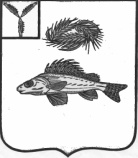 АДМИНИСТРАЦИЯПЕРЕКОПНОВСКОГО МУНИЦИПАЛЬНОГО ОБРАЗОВАНИЯЕРШОВСКОГО МУНИЦИПАЛЬНОГО  РАЙОНА САРАТОВСКОЙ ОБЛАСТИПОСТАНОВЛЕНИЕот 03.04.2017 года									№ 10О внесении изменений в постановление администрации Перекопновского МО Ершовского муниципального района Саратовской области от 11.04.2013 г №17 «О порядке предоставления руководителями муниципальных учреждений сведений о доходах, об имуществе и обязательствах имущественного характера»В соответствии с Федеральным законом от 25.12.2008 №273-ФЗ «О противодействии коррупции», постановлением Правительства РФ от 13.03.2013 №208 «Об утверждении Правил представления лицом, поступающим на работу на должность руководителя федерального государственного учреждения, а также руководителем федерального государственного учреждения сведений о своих доходах, об имуществе и обязательствах имущественного характера и о доходах, об имуществе и обязательствах имущественного характера своих супруга (супруги) и несовершеннолетних детей», Указом Президента РФ от 23.06.2014 №460 «Об утверждении формы справки о доходах, расходах, об имуществе и обязательствах имущественного характера и внесении изменений в некоторые акты Президента Российской Федерации», руководствуясь Уставом Перекопновского муниципального образования, администрация Перекопновского муниципального образования Ершовского муниципального района ПОСТАНОВЛЯЕТ:Внести в постановление администрации Перекопновского муниципального образования от 11.04.2013 №17 «О порядке предоставления руководителями муниципальных учреждений сведений о доходах, об имуществе и обязательствах имущественного характера», следующие изменения:Исключить из постановления слова:«- форму справки о доходах, об имуществе и обязательствах имущественного характера лица, поступающего на работу на должность руководителя муниципального учреждения, согласно приложению 2;- форму справки о доходах, об имуществе и обязательствах имущественного характера руководителя муниципального учреждения согласно приложению 3;- форму справки о доходах, об имуществе и обязательствах имущественного характера супруги (супруга) и несовершеннолетних детей лица, поступающего на работу на должность руководителя муниципального учреждения, согласно приложению 4;- форму справки о доходах, об имуществе и обязательствах имущественного характера супруги (супруга) и несовершеннолетних детей руководителя муниципального учреждения согласно приложению 5.»В пункте 6 Положения слова «не позднее 30 июня года, следующего за отчетным» заменить словами «в течение одного месяца после окончания срока, указанного в пункте 3 настоящего Положения»;Дополнить Положение пунктом 6.1 следующего содержания:«6.1. В случае если лицо, поступающее на должность руководителя муниципального учреждения, обнаружило, что в представленных им сведениях о доходах, об имуществе и обязательствах имущественного характера не отражены или не полностью отражены какие-либо сведения либо имеются ошибки, оно вправе представить уточненные сведения в течение одного месяца со дня представления сведений»;Пункт 7 Положения изложить в новой редакции: «7. Сведения о доходах, об имуществе и обязательствах имущественного характера, представляемые лицами, замещающими должности руководителя муниципального учреждения, размещаются в информационно-телекоммуникационной сети Интернет на официальном сайте администрации Перекопновского МО Ершовского муниципального района Саратовской области.»;Признать утратившим силу Приложения 2,3,4, 5. Обнародовать настоящее постановление и разместить на официальном сайте администрации Перекопновского МО Ершовского муниципального района Саратовской области в сети Интернет.И.О. Главы Перекопновского МОЕршовского муниципального района Саратовской области							Е.Н. Писарева